PARAFIALNY  ODDZIAŁ  AKCJI 	KATOLICKIEJ   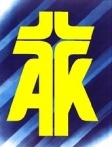 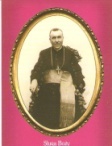  	    przy Parafii p.w. Podwyższenia Krzyża Świętego w RumiVII KONKURS  SZOPEK BOŻONARODZENIOWYCH – grudzień 2018PROTOKÓŁ  OCEN  	W ramach katechezy adwentowej zaprosiliśmy Dzieci oraz       Rodziców, Dziadków oraz  Katechetów  i Opiekunów  do KONKURSU      na najładniejszą szopkę bożonarodzeniową, który trwał  od 4listopada do 14 grudnia  2018 roku 14 grudnia 2018r  Komisja Konkursowa  w składzie: Jolanta KRÓL – Dyrektor Miejskiego Ośrodka Sportu i Rekreacji  w RumiPani Irena Gaj – Zrzeszenie Kaszubsko Pomorskie Oddział w RumiPan Ewaryst LEWANDOWSKI  - członek Zarządu POAK przy Parafii pw. Podwyższenia Krzyża ŚwiętegoSiostra Bernarda ORZECHOWSKA – katechetkaTeresa Mirela JAŁOCHA – artysta plastyk ze Stowarzyszenia Pasjonat	oceniła 22 prace w następujących kategoriach: najbardziej okazała szopka bożonarodzeniwa, szopka najbardziej nawiązująca do tradycji kaszubskich, szopka rodzinna, szopka dziecięca – dzieci do lat 8, dzieci do lat 11 i do14,prace seniorów, prace grupowe oraz prace indywidualne. Uczestnicy prezentowali prace z parafii rumskich, szkół i przedszkoli naszego Miasta.	Prace, które napłynęły na Konkurs Szopek Bożonarodzeniowych oceniano według  kryteriów zamieszczonych w regulaminie konkursu: nawiązanie do tradycji Bożego Narodzenia  i kultury Kaszubogólne wrażenie artystyczne, – lalki – postacie,walory plastyczne (kolorystyka, kompozycja itp.).dobór i wykorzystanie materiałów,samodzielność wykonania pracy (a nie np.  kupione figurki)estetyka pracy oraz trwałość konstrukcji,wkład pracy                                                                                                                                                                                           Komisja Konkursowa oceniła szopki przyznając 2 nagrody specjalne oraz  pozostałe przyznając I, II, III  miejsca. Autorzy i wykonawcy najpiękniejszych szopek otrzymali także dyplomy i upominki, które sfinansowali   Burmistrz Miasta, Parafia p.w. Podwyższenia Krzyża Św. w Rumi oraz Państwo Gruncholc i Tomasz Falkowski       NAGRODZONE PRACE – 14 GRUDNIA 2018	Wyniki konkursu  są  podane do publicznej wiadomości na stronie internetowej naszej Parafii   http://rumiakrzyz.pl/ oraz stronie Akcji Katolickiej  Ks. Proboszcz Witold Drzyzgiewicz SDB         	                                                                                              KomisjaRumia 14  grudnia 2018 r.LpNazwisko i imię Lokata/ NagrodaKategoriaSzkoła/klasa/przedszkole/grupa społecznaParafia1Rodzina Państwa Peplinskich Maja, Magda i WojciechZa najb. okazałą szopkęSzopka Rodzinna----------------------------------------p.w. Podwyższenia Krzyża Świętego - Rumia2Rodzina MULLER Igor, Mariola, Grzegorz i RodziceZa szopkę najb, kaszubskaJw.Szkoła Podstawowa Nr 1 – Rumiap.w. N M P. Wspomożenie Wiernych w Rumi3Rodzina Peplinskich Milena z rodzinąIJw.Szkoła Podstawowa Nr 1 – Rumiap.w. N M P. Podwyższenia Krzyża Świętego - Rumia 4Rodzina  KWIEK Julita, Daniel, Patrycja, NataliaIIJw.Szkoła Podstawowa Nr 1 – Rumiap.w. Podwyższenia Krzyża Świętego - Rumia5Rodzina LABUDA Alicja i Andrzej z dziećmiIIIJw.Szkoła S. Salezjanek – Rumiap.w. Podwyższenia Krzyża Świętego - Rumia6Rodzina Państwa HEBELWYR.Jw.Szkoła Podstawowa Nr 1 – Rumiap.w. Podwyższenia Krzyża Świętego - Rumia7LABUDA MateuszIDzieci do lat 8Szkoła Podst. Sióstr Salezjanek - Rumiap.w. Podwyższenia Krzyża Świętego - Rumia8BACH   Ksawery          IIJw.Szkoła Podstawowa Nr 1 – Rumiap.w. Podwyższenia Krzyża Świętego - Rumia9LABUDA WiktoriaIIIJw.Przedszk. S. Salezjanek - Rumiap.w. Podwyższenia Krzyża Świętego - Rumia10LABUDA WeronikaWYR.Jw.Szkoła Podst. Sióstr Salezjanek - Rumiap.w. Podwyższenia Krzyża Świętego - Rumia11DARGACZ ZuzannaI Dzieci do lat 11Szkoła Podst. Sióstr Salezjanek - Rumiap.w. Podwyższenia Krzyża Świętego - Rumia12 LABUD Aleksandra i TomaszIIJw. Szkoła Podstawowa Nr 8 – Rumia Kl. IIIp.w. Podwyższenia Krzyża                                            Świętego - Rumia13MULLER HubertWYR. Dzieci do lat 14Szk. Podst. Nr 1 – Rumia Gimn. Nr 4 - Rumiap.w. NMP Wspomożenia Wiernych - Rumia14BYCZYŃSKA JoannaWYR.Jw.Szkoła Podstawowa Nr 6– Rumia Kl. V i IIIp.w. Podwyższenia Krzyża                                                            Świętego - Rumia15BŁASZKIEWICZ Małgorzata ISeniorzy -----------------------------------------p.w.Błog.Edmuda Bojanowskiego - Rumia16KWIEK  AnnaIISeniorzy-----------------------------------------p.w. Podwyższenia                                                               Krzyża Świętego - Rumia